First GradeSpelling Tic-Tac-Toe3.2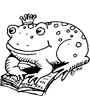 This board includes many different activities to help your child practice his/her spellingwords. Your child must choose at least three of the activities to complete for weeklyhomework. The activities must make a tic-tac-toe line:  horizontal, vertical, or diagonal three in a row.  Please mark your choices with crayon, marker, etc. Parents, you are encouraged to assist your child as needed to make homework a positive learning experience. Have fun!Spelling:  shop, shot, rush, wish, fish, for, more, from, verySight Words:  came, could, happy, made, night, saw, wereWrite all words inalphabetical order.Have someone give you aspelling pretest.Write each word 5times each.Write spelling words ina tray of salt.Write words makingvowels red & consonantsblue.Decorate a poster ofyour spelling words.Play hangman.  Taketurns being the one whocomes up with the spelling word.Scramble the words,and then you canunscramble them.Illustrate the words.